Colegio Cristiano Emmanuel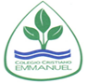 Lenguaje y Literatura / 7° Año Básico---------------------------------------------------------- GUÍA DE TRABAJOLOS ESTILOS NARRATIVOS LITERARIOSInstrucciones:Lee con atención cada uno de los textos que están a continuación y menciona en cada caso el o los estilo narrativo utilizados por el narrador, justifica en cada caso tu respuesta.En el Buzón de tareas encontrarás la hoja de respuestas. EL SABUESOMicrocuento En la calle Serrano vive un perrito negro que usa chaleco rojo. Todas las mañanas lo veo caminar, muy decidido, entre grises peatones. Siempre pienso que tiene un plan, que sabe algo que yo no sé. Tiene ojos oscuros, muy serios, y jamás mueve la cola. Nunca se sale de sus casillas. En la vida lo he visto perseguir palomas o ensuciar su pelaje impecable. Hoy pasé a su lado y me miró de arriba a abajo, como juzgándome. Pensé que me miraba con reproche, hasta que capté que vestíamos el mismo color. Era una mirada de complicidad. Francisca Soto, 23 años, SantiagoEL REFLEJO[Minicuento - Texto completo.]Oscar WildeCuando murió Narciso las flores de los campos quedaron desoladas y solicitaron al río gotas de agua para llorarlo.-¡Oh! -les respondió el río- aun cuando todas mis gotas de agua se convirtieran en lágrimas, no tendría suficientes para llorar yo mismo a Narciso: yo lo amaba.-¡Oh! -prosiguieron las flores de los campos- ¿cómo no ibas a amar a Narciso? Era hermoso.-¿Era hermoso? -preguntó el río.-¿Y quién mejor que tú para saberlo? -dijeron las flores-. Todos los días se inclinaba sobre tu ribazo, contemplaba en tus aguas su belleza…-Si yo lo amaba -respondió el río- es porque, cuando se inclinaba sobre mí, veía yo en sus ojos el reflejo de mis aguas.EL HOMBRE QUE CONTABA HISTORIAS[Minicuento - Texto completo.]Oscar WildeHabía una vez un hombre muy querido de su pueblo porque contaba historias. Todas las mañanas salía del pueblo y, cuando volvía por las noches, todos los trabajadores del pueblo, tras haber bregado todo el día, se reunían a su alrededor y le decían:-Vamos, cuenta, ¿qué has visto hoy?Él explicaba:-He visto en el bosque a un fauno que tenía una flauta y que obligaba a danzar a un corro de silvanos.-Sigue contando, ¿qué más has visto? -decían los hombres.-Al llegar a la orilla del mar he visto, al filo de las olas, a tres sirenas que peinaban sus verdes cabellos con un peine de oro.Y los hombres lo apreciaban porque les contaba historias.Una mañana dejó su pueblo, como todas las mañanas… Mas al llegar a la orilla del mar, he aquí que vio a tres sirenas, tres sirenas que, al filo de las olas, peinaban sus cabellos verdes con un peine de oro. Y, como continuara su paseo, en llegando cerca del bosque, vio a un fauno que tañía su flauta y a un corro de silvanos… Aquella noche, cuando regresó a su pueblo y, como los otros días, le preguntaron:-Vamos, cuenta: ¿qué has visto?Él respondió:-No he visto nadaEL LOCOMicrocuento Dejó atrás todo, y ahora hace esculturas extrañas que vende a turistas despistados, y aprende trucos de magia que jamás muestra a nadie. Cree tener cosas que contar, reflexiones nunca dichas, nunca escritas, pero nadie quiere oírlo, ni a él le gusta hablar con gente. Antes, cuando era contable, cada día se parecía a otro día, y soñaba con vivir así, pero sin latas de comida y sin frío. Ahora es libre, o algo parecido, y no tiene que explicarse ante nadie, y come cuando quiere y hace lo que quiere. Pero, incluso ahora, cada día es igual al anterior.
                                                      Jordi Cebrián